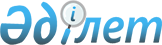 О признании утратившим силу постановления акимата города СатпаевПостановление акимата города Сатпаев Карагандинской области от 19 августа 2021 года № 63/01. Зарегистрировано в Министерстве юстиции Республики Казахстан 26 августа 2021 года № 24112
      В соответствии с Законами Республики Казахстан "О местном государственном управлении и самоуправлении в Республике Казахстан", "О правовых актах" акимат города Сатпаев ПОСТАНОВЛЯЕТ:
      1. Признать утратившим силу постановление акимата города Сатпаев от 4 апреля 2018 года № 11/02 "Об утверждении государственного образовательного заказа на дошкольное воспитание и обучение, размера родительской платы" (зарегистрировано в Реестре государственной регистрации нормативных правовых актов за № 4712).
      2. Контроль за исполнением настоящего постановления возложить на заместителя акима города Толендину А.К.
      3. Настоящее постановление вводится в действие по истечении десяти календарных дней после дня его первого официального опубликования.
					© 2012. РГП на ПХВ «Институт законодательства и правовой информации Республики Казахстан» Министерства юстиции Республики Казахстан
				
      аким города Сатпаев

А. Идрисов
